Youth referees must carry a copy of this letter with them at all times and present it to any Tournament Officials upon request. Youth referees also must either have a parent/guardian present at all times, or must have a copy of their Youth Volunteer Registration Form attached to this Letter.Extra Tune-up Tournament requires that Youth Referees have this letter of authorization from their respective Regional Referee Administrator, certifying that they are skilled and experienced to handle the rigors of a competitive tournament game.Extra Tune-up Tournament further requires that the Youth Referee be at least 2 years older than the age group for which they are officiating, and further that they are not a player on a team that is currently entered in the All American Tournament.Regional Referee Administrator Information: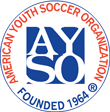 2015 Moorpark Tune-Up TournamentYouth Referee Letter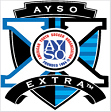 Youth Referee Name:Youth Referee Name:Youth Referee Name:Youth Referee Name:Youth Referee Name:Youth Referee Name:Youth Referee Name:Youth Referee Name:Current AgeCurrent AgeCurrent AgeCurrent AgeCurrent AgeCurrent AgeCurrent AgeCurrent AgeDate of Birth:Date of Birth:Date of Birth:Date of Birth:Date of Birth:AYSO Badge Level:AYSO Badge Level:AYSO Badge Level:AYSO Badge Level:AYSO Badge Level:AYSO Badge Level:AYSO Badge Level:AYSO Badge Level:Certification Date:Certification Date:Certification Date:Certification Date:Certification Date:Representing Tournament Team:Representing Tournament Team:Representing Tournament Team:Representing Tournament Team:Representing Tournament Team:Representing Tournament Team:Representing Tournament Team:Representing Tournament Team:Region:Team Name:Team Name:Team Name:Team Name:Team Name:Coach Name:Coach Name:Coach Name:Coach Name:Age Division:Age Division:U-10U-10U-10U-12U-12U-14U-16U-16BoysBoysGirlsRegional Referee Administrator’s NamePhone NumberEmailI understand that a highly competitive tournament like the Extra Tune-up Tournament generates a great deal of excitement and rigorous play that present a unique challenge to any referee. As a youth referee, there is an increased level of challenge due to the scrutiny that a youth referee is subjected to.Nevertheless, I certify that this Youth Referee is a member in good standing from my Region, that s/he is skilled and experienced to referee games up to the level indicated below, and that s/he is at least 2 years older than the age group indicated:I understand that a highly competitive tournament like the Extra Tune-up Tournament generates a great deal of excitement and rigorous play that present a unique challenge to any referee. As a youth referee, there is an increased level of challenge due to the scrutiny that a youth referee is subjected to.Nevertheless, I certify that this Youth Referee is a member in good standing from my Region, that s/he is skilled and experienced to referee games up to the level indicated below, and that s/he is at least 2 years older than the age group indicated:I understand that a highly competitive tournament like the Extra Tune-up Tournament generates a great deal of excitement and rigorous play that present a unique challenge to any referee. As a youth referee, there is an increased level of challenge due to the scrutiny that a youth referee is subjected to.Nevertheless, I certify that this Youth Referee is a member in good standing from my Region, that s/he is skilled and experienced to referee games up to the level indicated below, and that s/he is at least 2 years older than the age group indicated:I understand that a highly competitive tournament like the Extra Tune-up Tournament generates a great deal of excitement and rigorous play that present a unique challenge to any referee. As a youth referee, there is an increased level of challenge due to the scrutiny that a youth referee is subjected to.Nevertheless, I certify that this Youth Referee is a member in good standing from my Region, that s/he is skilled and experienced to referee games up to the level indicated below, and that s/he is at least 2 years older than the age group indicated:I understand that a highly competitive tournament like the Extra Tune-up Tournament generates a great deal of excitement and rigorous play that present a unique challenge to any referee. As a youth referee, there is an increased level of challenge due to the scrutiny that a youth referee is subjected to.Nevertheless, I certify that this Youth Referee is a member in good standing from my Region, that s/he is skilled and experienced to referee games up to the level indicated below, and that s/he is at least 2 years older than the age group indicated:RRA Signature and date (Blue ink please)